Zgłoszenie szkody lub roszczeniaPo wystąpieniu zdarzenia ubezpieczeniowego, ubezpieczony może złożyć wniosek o świadczenie:Zgłoszenie on-line:https://www.allianz.pl/zgloszenie-szkody/wybrać „Grupowe na życie lub zdrowotne” lub „Następstw Nieszczęśliwych Wypadków” 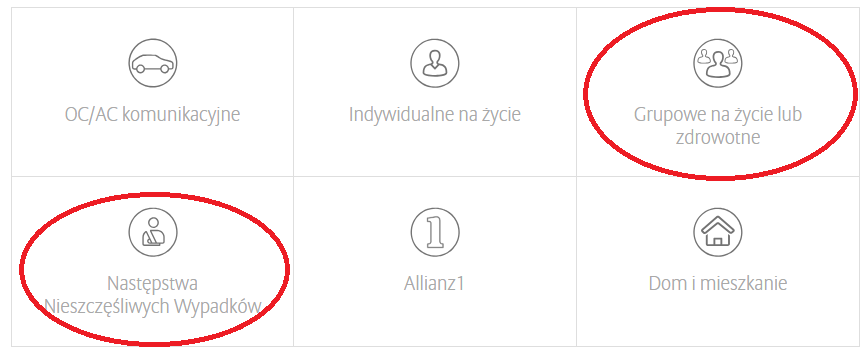 wypełnić formularz zgłoszeniowy ze wskazówkamiWysłać na adres: ALLIANZLCU Magdalena Okrzejskaul. Nałęczowska 18 lok. 16620-701 LublinPocztą elektroniczną:lcu.ubezpieczenia@gmail.comInformacja o zgłoszonych szkodach:  224 224 224 
SZCZEGÓŁOWE INFORMACJE O PROGRAMIEW przypadku pytań w sprawie programu prosimy o kontakt od poniedziałku do piątku w godz. 9-17:PROGRAM GRUPOWY ALLIANZ POLICJA – FUNKCJONARIUSZ/PRACOWNIK POLICJI, WSPÓŁMAŁŻONKOWIE, PARTNERZY, PEŁNOLETNIE DZIECIPROGRAM GRUPOWY ALLIANZ POLICJA Z L4 – FUNKCJONARIUSZ/PRACOWNIK POLICJIUBEZPIECZENIE NASTĘPSTW NIESZCZĘŚLIWYCH WYPADKÓWPrzedmiotem ubezpieczenia są następstwa nieszczęśliwych wypadków polegające na uszkodzeniu ciała, rozstroju zdrowia lub śmierci ubezpieczonego wywołane przyczyną zewnętrzną, niezależnie od woli ubezpieczonego, mające miejsce w okresie ubezpieczenia.+48 501 169 916+48 503 908 194+48 500 340 422ZAKRES RYZYKFunkcjonariusze i Pracownicy PolicjiFunkcjonariusze i Pracownicy PolicjiFunkcjonariusze i Pracownicy PolicjiFunkcjonariusze i Pracownicy PolicjiFunkcjonariusze i Pracownicy PolicjiFunkcjonariusze i Pracownicy PolicjiWspółmałżonkowie/par tnerzy/pełnoletnie dzieciWspółmałżonkowie/par tnerzy/pełnoletnie dzieciZAKRES RYZYKR1uR2uR3uR4uR5uR6uR7wR8wZgon Ubezpieczonego27 000 zł45 000 zł50 000 zł60 000 zł60 000 zł95 000 zł27 000 zł45 000 złZgon Ubezpieczonego w następstwie zawału serca bądź udaru mózgu54 000 zł90 000 zł100 000 zł100 000 zł132 500 zł150 000 zł54 000 zł90 000 złZgon Ubezpieczonego w następstwie wypadku54 000 zł90 000 zł100 000 zł110 000 zł132 500 zł175 000 zł54 000 zł90 000 złZgon Ubezpieczonego w następstwie wypadku w pracy81 000 zł135 000 zł150 000 zł165 000 zł185 000 zł237 500 zł81 000 zł135 000 złZgon Ubezpieczonego w następstwie wypadku komunikacyjnego81 000 zł135 000 zł150 000 zł165 000 zł185 000 zł237 500 zł81 000 zł135 000 złZgon Ubezpieczonego w następstwie wypadku komunikacyjnego w pracy108 000 zł180 000 zł200 000 zł220 000 zł237 500 zł325 000 zł108 000 zł180 000 złZgon współmałżonka/partnera Ubezpieczonego6 000 zł10 000 zł10 000 zł10 500 zł12 000 zł15 000 zł6 000 zł10 000 złZgon współmałżonka/partnera Ubezpieczonego w następstwie wypadku12 000 zł20 000 zł20 000 zł30 000 zł24 000 zł35 000 zł12 000 zł20 000 złZgon dziecka i urodzenie się martwego dziecka2 700 zł4 500 zł4 500 zł4 500 zł-4 500 zł2 700 zł4 500 złOsierocenie dziecka3 000 zł5 000 zł5 000 zł5 000 zł-5 000 zł3 000 zł5 000 złZgon rodziców Ubezpieczonego lub rodziców współmałżonka/partnera Ubezpieczonego1 200 zł1 600 zł1 800 zł2 000 zł-2 200 zł1 200 zł1 600 złUrodzenie się dziecka800 zł1 000 zł1 200 zł1 500 zł-1 700 zł800 zł1 000 złUrodzenie się dziecka z wadą wrodzoną – zał. Nr 11 OWU str. 59 (dwie kategorie – szczegóły w OWU)1 200 zł/ 480 zł2 000 zł/ 800 zł2 000 zł/ 800 zł3 000 zł/ 1 200 zł-4 000 zł/ 1 600 zł1 200 zł/ 480 zł2 000 zł/ 800 złTrwały uszczerbek na zdrowiu w wyniku nieszczęśliwego wypadku Ubezpieczonego (świadczenia za każdy 1 % uszczerbku)225 zł400 zł500 zł600 zł600 zł700 zł225 zł400 złTrwały uszczerbek na zdrowiu w wyniku zawału serca bądź udaru mózgu (świadczenie za każdy 1% uszczerbku)120 zł200 zł200 zł200 zł200 zł100 zł120 zł200 złKoszty leczenia poniesione na terenie RP w następstwie wypadku Ubezpieczonego (m.in.: koszt honorariów lekarskich, zabiegów,lekarstw, etc. – szczegóły w OWU – str.15)1 050 zł1 250 zł1 250 zł1 500zł1 500 zł2 000 zł1 050 zł1 250 złRenta miesięczna z tytułu niezdolności do samodzielnej egzystencji Ubezpieczonego w następstwie nieszczęśliwego wypadku1 000 zł1 000 zł----1 000 zł1 000 złPoważane zachorowanie Ubezpieczonego (zakres standardowy) – zał. Nr 1b OWU str.37)3 600 zł6 000 zł10 000 zł-7 500 zł-3 600 zł6 000 złPoważane zachorowanie Ubezpieczonego (zakres rozszerzony) – zał. Nr 1a OWU str.37)---10 000 zł-10 000 zł--Renta miesięczna z tytułu niezdolności do samodzielnej egzystencji Ubezpieczonego w następstwie choroby1 000 zł1 000 zł----1 000 zł1 000 złPoważne zachorowanie współmałżonka/partnera ubezpieczonego – zał. nr. 1b OWU str. 403 000 zł5 000 zł5 000 zł5 000 zł5 000 zł5 000 zł5 000 zł3 000 złPoważne zachorowanie dziecka Ubezpieczonego – zał. Nr 1c OWU str.4115 000 zł25 000 zł25 000 zł25 000 zł-25 000 zł15 000 zł25 000 złLeczenie operacyjne Ubezpieczonego – zał. Nr 6 OWU str.52 (trzy kategorie trudności w kolejności od najczęstszych przypadków do najrzadszych, katalog otwarty – szczegóły w OWU)300 zł/600 zł/900 zł750 zł/1 500 zł /2 250 zł750 zł/1 500 zł/2 250 zł750 zł/1 500 zł/2 250 zł400 zł/800 zł/1 200 zł750 zł/1 500 zł/2 250 zł300 zł/600 zł/900 zł750 zł/1 500 zł/2 250 złLeczenie powikłań pooperacyjnych Ubezpieczonego – zał. nr 7 OWU str.54(dwie kategorie trudności w kolejności od najczęstszych przypadków do najrzadszych – szczegóły w OWU)1 000 zł/2 000 zł1 000 zł/2 000 zł1 000 zł/2 000 zł2 100 zł/4 200 zł2 000 zł/4 000 zł2 100 zł/4 200 zł1 000 zł/2 000 zł1 000 zł/2 000 złLeczenie Ubezpieczonego w chirurgii jednego dnia -zał.nr 9 OWU str.57 (koszty zabiegów, znieczuleń, hospitalizacji, opieki pielęgniarskiej, wizyty kontrolnej po zabiegu- na podstawie faktur)--1 000 zł2 000 zł1 000 zł3 000 zł--Leczenie specjalistyczne Ubezpieczonego (m.in.: chemioterapia, radioterapia, ablacja, wszczepienie kardiowertera, etc. -szczegóły w OWU--1 000 zł2 000 zł1 000 zł3 000 zł--Leczenie w szpitalu w wyniku choroby odpowiedzialność od 4 doby pobytu, wypłata obejmuje okres od 1 do 180 dnia)24 zł40 zł45 zł55 zł60 zł70 zł24 zł40 złPobyt w szpitalu związany z ciążą i porodem(odpowiedzialność od 7 doby pobytu, wypłata obejmuje okres od 1 do 180 dnia)24 zł40 zł45 zł55 zł-70 zł24 zł40 złLeczenie w szpitalu w następstwie zawału serca/ udaru mózgu (odpowiedzialność od 4 doby pobytu, wypłata obejmuje okres od 4 do 180 dnia)42 zł70 zł85 zł110 zł60 zł140 zł42 zł70 złLeczenie w szpitalu w następstwie wypadku (odpowiedzialność od 1 doby pobytu, wypłata obejmuje okres od 1 do 180 dni)60 zł100 zł105 zł130 zł160 zł155 zł60 zł100 złLeczenie w szpitalu w następstwie wypadku komunikacyjnego (odpowiedzialność od 1 doby pobytu, wypłata obejmuje okres od 1 do 180 dnia)60 zł100 zł105 zł130 zł160 zł155 zł60 zł100 złLeczenie w szpitalu w następstwie wypadku w pracy (odpowiedzialność od 1 doby pobytu, wypłata obejmuje okres od 1 do 180 dnia)90 zł150 zł155 zł195 zł210 zł225 zł90 zł150 złLeczenie w szpitalu w następstwie wypadku komunikacyjnego w pracy(odpowiedzialność od 1 doby pobytu, wypłata obejmuje okres od 1 do 180 dnia)90 zł150 zł155 zł195 zł210 zł225 zł90 zł150 złLeczenie w szpitalu na OIOM/OIT (odpowiedzialność od 1 dnia pobytu, wypłata ta obejmuje okres od 1 do 180 dnia i sumuje się z przyczyną pobytu w szpitalu)45 zł75 zł100 zł100 zł100 zł150 zł45 zł75 złLeczenie dziecka Ubezpieczonego w szpitalu w następstwie wypadku (odpowiedzialność od 1 doby pobytu, wypłata obejmuje okres od1 do 180 dnia)-----40 zł--Pakiet świadczeń medyczno- opiekuńczych Global Assistance – zał.nr 2 OWU str.42TAKTAKTAKTAKTAKTAKTAKTAKSKŁADKA MIESIĘCZNA ZA UBEZPIECZONEGO38,00 zł58,00 zł68,00 zł79,50 zł57,00 zł105,00 zł38,00 zł58,00 złZAKRES RYZYKFunkcjonariusz i Pracownicy PolicjiFunkcjonariusz i Pracownicy PolicjiFunkcjonariusz i Pracownicy PolicjiFunkcjonariusz i Pracownicy PolicjiFunkcjonariusz i Pracownicy PolicjiZAKRES RYZYKR2uR3uR4uR5uR6uZgon Ubezpieczonego45 000 zł50 000 zł60 000 zł60 000 zł95 000 złZgon Ubezpieczonego w następstwie zawału serca bądź udaru mózgu90 000 zł100 000 zł100 000 zł132 500 zł150 000 złZgon Ubezpieczonego w następstwie wypadku90 000 zł100 000 zł110 000 zł132 500 zł175 000 złZgon Ubezpieczonego w następstwie wypadku w pracy135 000 zł150 000 zł165 000 zł185 000 zł237 500 złZgon Ubezpieczonego w następstwie wypadku komunikacyjnego135 000 zł150 000 zł165 000 zł185 000 zł237 500 złZgon Ubezpieczonego w następstwie wypadku komunikacyjnego w pracy180 000 zł200 000 zł220 000 zł237 500 zł325 000 złZgon współmałżonka/partnera Ubezpieczonego10 000 zł10 000 zł10 500 zł12 000 zł15 000 złZgon współmałżonka/partnera Ubezpieczonego w następstwie wypadku20 000 zł20 000 zł30 000 zł24 000 zł35 000 złZgon dziecka i urodzenie się martwego dziecka4 500 zł4 500 zł4 500 zł-4 500 złOsierocenie dziecka5 000 zł5 000 zł5 000 zł-5 000 złZgon rodziców Ubezpieczonego lub rodziców współmałżonka/partnera Ubezpieczonego1 600 zł1 800 zł2 000 zł-2 200 złUrodzenie się dziecka1 000 zł1 200 zł1 500 zł-1 700 złUrodzenie się dziecka z wadą wrodzoną – zał. Nr 11 OWU str. 59 (dwie kategorie – szczegóły w OWU)2 000 zł/ 800 zł2 000 zł/ 800 zł3 000 zł/ 1 200 zł-4 000 zł/ 1 600 złTrwały uszczerbek na zdrowiu w wyniku nieszczęśliwego wypadku Ubezpieczonego (świadczenia za każdy 1 % uszczerbku)400 zł500 zł600 zł600 zł700 złTrwały uszczerbek na zdrowiu w wyniku zawału serca bądź udaru mózgu (świadczenie za każdy 1% uszczerbku)200 zł200 zł200 zł200 zł100 złKoszty leczenia poniesione na terenie RP w następstwie wypadku Ubezpieczonego (m.in.: koszt honorariów lekarskich, zabiegów, lekarstw, etc. – szczegóły w OWU – str.15)1 250 zł1 250 zł1 500zł1 500 zł2 000 złRenta miesięczna z tytułu niezdolności do samodzielnej egzystencji Ubezpieczonego w następstwie nieszczęśliwego wypadku1 000 zł----Poważane zachorowanie Ubezpieczonego (zakres standardowy) – zał. Nr 1b OWU str.37)6 000 zł10 000 zł-7 500 zł-Poważane zachorowanie Ubezpieczonego (zakres rozszerzony) – zał. Nr 1a OWU str.37)--10 000 zł-10 000 złRenta miesięczna z tytułu niezdolności do samodzielnej egzystencji Ubezpieczonego w następstwie choroby1 000 zł----Poważne zachorowanie współmałżonka/partnera ubezpieczonego – zał. nr. 1b OWU str. 405 000 zł5 000 zł5 000 zł5 000 zł5 000 złPoważne zachorowanie dziecka Ubezpieczonego – zał. Nr 1c OWU str.4125 000 zł25 000 zł25 000 zł-25 000 złLeczenie operacyjne Ubezpieczonego – zał. Nr 6 OWU str.52 (trzy kategorie trudności w kolejności od najczęstszych przypadków do najrzadszych, katalog otwarty – szczegóły w OWU)750 zł/1 500 zł /2 250 zł750 zł/1 500 zł/2 250 zł750 zł/1 500 zł/2 250 zł400 zł/800 zł/1 200 zł750 zł/1 500 zł/2 250 złL 4 -  czasowa  utrata zdolności do wykonywania pracytaktaktaktaktakLeczenie powikłań pooperacyjnych Ubezpieczonego – zał. nr 7 OWU str.54(dwie kategorie trudności w kolejności od najczęstszych przypadków do najrzadszych – szczegóły w OWU)1 000 zł/2 000 zł1 000 zł/2 000 zł2 100 zł/4 200 zł2 000 zł/4 000 zł2 100 zł/4 200 złLeczenie Ubezpieczonego w chirurgii jednego dnia -zał.nr 9 OWU str.57 (koszty zabiegów, znieczuleń, hospitalizacji, opieki pielęgniarskiej, wizyty kontrolnej po zabiegu- na podstawie faktur)-1 000 zł2 000 zł1 000 zł3 000 złLeczenie specjalistyczne Ubezpieczonego (m.in.: chemioterapia, radioterapia, ablacja, wszczepienie kardiowertera, etc. -szczegóły w OWU-1 000 zł2 000 zł1 000 zł3 000 złLeczenie w szpitalu w wyniku choroby odpowiedzialność od 4 doby pobytu, wypłata obejmuje okres od 1 do 180 dnia)40 zł45 zł55 zł60 zł70 złPobyt w szpitalu związany z ciążą i porodem(odpowiedzialność od 7 doby pobytu, wypłata obejmuje okres od 1 do 180 dnia)40 zł45 zł55 zł-70 złLeczenie w szpitalu w następstwie zawału serca/ udaru mózgu (odpowiedzialność od 4 doby pobytu, wypłata obejmuje okres od 4 do 180 dnia)70 zł85 zł110 zł60 zł140 złLeczenie w szpitalu w następstwie wypadku (odpowiedzialność od 1 doby pobytu, wypłata obejmuje okres od 1 do 180 dni)100 zł105 zł130 zł160 zł155 złLeczenie w szpitalu w następstwie wypadku komunikacyjnego (odpowiedzialność od 1 doby pobytu, wypłata obejmuje okres od 1 do 180 dnia)100 zł105 zł130 zł160 zł155 złLeczenie w szpitalu w następstwie wypadku w pracy (odpowiedzialność od 1 doby pobytu, wypłata obejmuje okres od 1 do 180 dnia)150 zł155 zł195 zł210 zł225 złLeczenie w szpitalu w następstwie wypadku komunikacyjnego w pracy(odpowiedzialność od 1 doby pobytu, wypłata obejmuje okres od 1 do 180 dnia)150 zł155 zł195 zł210 zł225 złLeczenie w szpitalu na OIOM/OIT (odpowiedzialność od 1 dnia pobytu, wypłata ta obejmuje okres od 1 do 180 dnia i sumuje się z przyczyną pobytu w szpitalu)75 zł100 zł100 zł100 zł150 złLeczenie dziecka Ubezpieczonego w szpitalu w następstwie wypadku (odpowiedzialność od 1 doby pobytu, wypłata obejmuje okres od1 do 180 dnia)----40 złPakiet świadczeń medyczno- opiekuńczych Global Assistance – zał.nr 2 OWU str.42TAKTAKTAKTAKTAKSKŁADKA MIESIĘCZNA ZA UBEZPIECZONEGO71,00 zł81,00 zł92,50 zł70,00 zł118,00 złUBEZPIECZENIE NASTĘPSTW NIESZCZĘŚLIWYCH WYPADKÓW (NNW)UBEZPIECZENIE NASTĘPSTW NIESZCZĘŚLIWYCH WYPADKÓW (NNW)UBEZPIECZENIE NASTĘPSTW NIESZCZĘŚLIWYCH WYPADKÓW (NNW)UBEZPIECZENIE NASTĘPSTW NIESZCZĘŚLIWYCH WYPADKÓW (NNW)UBEZPIECZENIE NASTĘPSTW NIESZCZĘŚLIWYCH WYPADKÓW (NNW)UBEZPIECZENIE NASTĘPSTW NIESZCZĘŚLIWYCH WYPADKÓW (NNW)UBEZPIECZENIE NASTĘPSTW NIESZCZĘŚLIWYCH WYPADKÓW (NNW)ZAKRES UBEZPIECZENIAFUNKCJONARIUSZI PRACOWNIKFUNKCJONARIUSZI PRACOWNIKWSPÓŁMAŁŻONEKI DZIECKO POW. 20.R.Ż.WSPÓŁMAŁŻONEKI DZIECKO POW. 20.R.Ż.DZIECKO DO 20.R. ŻDZIECKO DO 20.R. ŻZAKRES UBEZPIECZENIA123456Zgon Ubezpieczonego w wypadku40 000,00 zł12 500,00 zł7 500,00 zł12 500,00 zł7 500,00 zł5 000,00 złInwalidztwo Ubezpieczonego w NNW (za 1% uszczerbku)400,00 zł250,00 zł150,00 zł250,00 zł150,00 zł100,00 złInwalidztwo Ubezpieczonego powyżej 89% uszczerbku800,00 zł500,00 zł300,00 zł500,00 zł300,00 zł200,00 złInwalidztwo 100%80 000,00 zł50 000,00 zł30 000,00 zł50 000,00 zł30 000,00 zł20 000,00 złKoszty leczenia na terenie RP5 000,00 zł2 000,00 zł---1 000,00 złZasiłek szpitalny za każdy dzień pobytu-50,00 zł---50,00 złPrzeszkolenie zawodowe inwalidów5 000,00 zł5 000,00 zł3 750,00 zł5 000,00 zł3 750,00 zł2 500,00 złZawał serca/ udar mózgu (dla osób poniżej 30 r. ż.)5 000,00 zł5 000,00 zł5 000,00 zł5 000,00 zł5 000,00 zł5 000,00 złŚWIADCZENIA OPIEKUŃCZE NA TERYTORIUM RP DLA UBEZPIECZONEGO I CZŁONKÓW JEGO RODZINYŚWIADCZENIA OPIEKUŃCZE NA TERYTORIUM RP DLA UBEZPIECZONEGO I CZŁONKÓW JEGO RODZINYŚWIADCZENIA OPIEKUŃCZE NA TERYTORIUM RP DLA UBEZPIECZONEGO I CZŁONKÓW JEGO RODZINYŚWIADCZENIA OPIEKUŃCZE NA TERYTORIUM RP DLA UBEZPIECZONEGO I CZŁONKÓW JEGO RODZINYŚWIADCZENIA OPIEKUŃCZE NA TERYTORIUM RP DLA UBEZPIECZONEGO I CZŁONKÓW JEGO RODZINYŚWIADCZENIA OPIEKUŃCZE NA TERYTORIUM RP DLA UBEZPIECZONEGO I CZŁONKÓW JEGO RODZINYŚWIADCZENIA OPIEKUŃCZE NA TERYTORIUM RP DLA UBEZPIECZONEGO I CZŁONKÓW JEGO RODZINYWizyta lekarza – jeżeli ubezpieczony uległ nieszczęśliwemu wypadkowi objętemu ochroną ubezpieczeniową500,00 zł500,00 zł500,00 zł500,00 zł500,00 zł500,00 złWizyta pielęgniarki 500,00 zł500,00 zł500,00 zł500,00 zł500,00 zł500,00 złDostarczenie do miejsca pobytu leków zaordynowanych przez lekarza100,00 zł100,00 zł100,00 zł100,00 zł100,00 zł100,00 złTransport medyczny z osobą bliską z miejsca zdarzenia ubezpieczeniowego do odpowiedniej placówki medycznej wskazanej przez lekarza prowadzącego1 000,00 zł1 000,00 zł1 000,00 zł1 000,00 zł1 000,00 zł1 000,00 złTransport medyczny z osobą bliską z placówki medycznej do miejsca zamieszkania1 000,00 zł1 000,00 zł1 000,00 zł1 000,00 zł1 000,00 zł1 000,00 złTransport medyczny z osobą bliską z placówki medycznej do placówki medycznej500,00 zł500,00 zł500,00 zł500,00 zł500,00 zł500,00 złOrganizacja procesu rehabilitacyjnego700,00 zł700,00 zł700,00 zł700,00 zł700,00 zł700,00 złOrganizacja wypożyczenia lub zakupu sprzętu rehabilitacyjnego500,00 zł500,00 zł500,00 zł500,00 zł500,00 zł500,00 złOpieka nad dziećmi i osobami niesamodzielnymi450,00 złOpieka nad dziećmi i osobami niesamodzielnymi w razie wystąpienia nieszczęśliwego wypadku lub nagłego zachorowania dziecka lu osoby niesamodzielnej200,00 zł200,00 zł200,00 zł200,00 zł200,00 zł200,00 złOrganizacja prywatnych lekcji200,00 zł200,00 zł200,00 zł200,00 zł200,00 zł200,00 złOrganizacja pobytu opiekuna prawnego w szpitalu w razie hospitalizacji dziecka500,00 zł500,00 zł500,00 zł500,00 zł500,00 zł500,00 złOpieka pielęgniarki po hospitalizacji1500,00 zł1500,00 zł1500,00 zł1500,00 zł1500,00 zł1500,00 złPomoc domowa300,00 zł300,00 zł300,00 zł300,00 zł300,00 zł300,00 złPomoc medyczna za granicą200,00 zł200,00 zł200,00 zł200,00 zł200,00 zł200,00 złOpieka nad zwierzętami domowymi200,00 zł200,00 zł200,00 zł200,00 zł200,00 zł200,00 złOpieka psychologa500,00 zł500,00 zł500,00 zł500,00 zł500,00 zł500,00 złZdrowotne usługi informacyjneTAKTAKTAKTAKTAKTAKInfolinia „Baby Assistance”TAKTAKTAKTAKTAKTAKSKŁADKA ZA UBEZPIECZENIE NNW25,50 zł14,50 zł4,50 zł7,50 zł3,80 zł4,50 zł